ΕΝΟΤΗΤΑ 2 - Κατοικία (Τεύχος 1)Λεξιλόγιο κεφαλαίων: κατοικία, ποιητής, πρωτοτυπία, ηλεκτρικό, λάμπες πετρελαίου, διαμέρισμα, είσοδος, κατώφλι, ένοικος, ενοίκιο, κηροπήγιο, υφάσματα, επίπλωση, ακατέργαστο, ψάθινη, αγγελίες, οικογένεια, κοινόχρηστοι χώροι, πολυκατοικία, διαχειριστής, ενόχληση, αυτοκινητόδρομος, θόρυβος, κάτοικοι, κοινότητα, συντήρηση, παραδοσιακός ξενώνας, εσωτερικό, εξωτερικό, ευρύχωρο, εξώπορτα, κεντρική αίθουσα, πλακόστρωτο, φιλόξενο, κοντινός, μακρινός, φωτεινός, ξαφνικός, απότομος, απίστευτος, αναπάντεχος, θορυβώδης, άγνωστος, χαριτωμένος, γρήγορος, ουρανοκατέβατος, ασημένιος, χρυσαφένιος, γλυκός, τέλειος, πολύς, ασβεστωμένη, εγκαταλελειμμένη, διώροφο, λίθινο, παράθυρα, πατώματα, διακοσμήσεις, τοιχώματα, πωλείται, ενοικιάζεται, καινούριο, πληροφορίες. 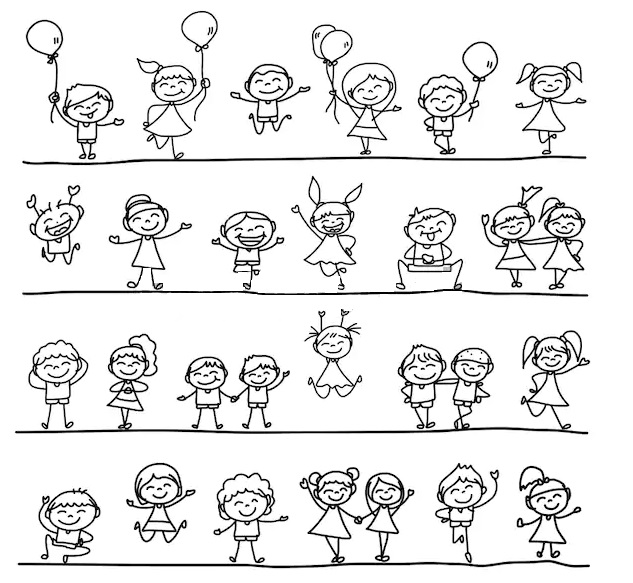 Οικογένεια λέξεων: οδός (είσοδος, έξοδος, οδικός οδόστρωμα, οδηγός κτλ.)κοινός (κοινωνία, κοινότητα, κοινόχρηστα κτλ)Γραμματική: Επιρρήματα τοπικά: γύρω, έξω, πάνω, κάτω.Θηλυκά ουσιαστικά σε ος (είσοδος, είσοδοι, περίμετρος, περίμετροι….)Θηλυκά ουσιαστικά σε –η/ -εις (εντύπωση, εντυπώσεις, διακόσμηση, διακοσμήσεις…)